TSV 1960 Herbertshofen e. V. 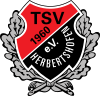 Ulrichstr. 2086405 HerbertshofenTSV 1960 Herbertshofen e. V.Fragebogen SARS-COV-2 Risiko – Kontaktrisiko und Symptom-EvaluationAbteilung/Kurs:	________________________________________________________Name, Vorname:	________________________________________________________Geburtsdatum:	________________________________________________________Anschrift:	________________________________________________________	________________________________________________________	________________________________________________________Telefon:	________________________________________________________E-Mail:	________________________________________________________Grundsätzlich ist die Teilnahme erst ab dem 10. Lebensjahr möglich!TSV 1960 Herbertshofen e. V. Ulrichstr. 2086405 HerbertshofenSollte eine der Fragen mit „JA“ beantwortet werden, ist die Teilnahme am Training nicht möglich und muss medizinisch abgeklärt werden! (gilt für Spieler und Trainer)_______________________________________			______________________Unterschrift Teilnehmer/Erziehungsberechtigter			Unterschrift ÜbungsleiterBitte beantworte die Fragen zur Einschätzung des Kontaktrisikos mit SARS-CoV-2Bitte beantworte die Fragen zur Einschätzung des Kontaktrisikos mit SARS-CoV-2Bitte beantworte die Fragen zur Einschätzung des Kontaktrisikos mit SARS-CoV-2Hattest du ungeschützten Kontakt zu einem bestätigten SARS-CoV-2 Fall innerhalb der letzten 14 Tage?janeinLiegt eines der unten genannten Symptome in Deinem Haushalt vor?janeinWenn ja, bitte Datum des Ablaufs der Anordnung angeben:Bitte beantworte die Fragen zur aktuellen klinischen Symptomatik! (bitte berücksichtige den Zeitraum der letzten 14 Tage)janeinFieberAllgemeines Krankheitsgefühl, Kopf- und GliederschmerzenHustenDyspnoe (Atemnot)Geschmacks- und/oder RiechstörungenHalsschmerzenRhinitis (Schnupfen)Diarrhoe (Durchfall)